ВОЛИНСЬКА ОБЛАСНА ДЕРЖАВНА АДМІНІСТРАЦІЯУПРАВЛІННЯ ОСВІТИ, НАУКИ ТА МОЛОДІ Н А К А З08.04.2019                                       м. Луцьк				           № 184Про атестацію педагогічних працівниківзакладів вищої та професійно-технічноїосвіти області у 2018/2019  навчальному році Відповідно до Типового положення про атестацію педагогічних працівників  України, затвердженого наказом Міністерства освіти і науки  України від 06.10.2010 № 930, зареєстрованим у Міністерстві юстиції 14.12.2010 за № 1255/18550, змін до Типового положення про атестацію педагогічних працівників, затверджених наказом Міністерства освіти і науки України від 08.08.2013 № 1135 (далі – Положення) та плану роботи управління освіти, науки та молоді облдержадміністрації 03 квітня 2019 року відповідно до графіка працювала атестаційна комісія І(ІІ)  рівнів, яка атестувала керівні кадри  закладів професійної (професійно-технічної),  вищої освіти І-ІІ рівнів акредитації, педагогічних працівників закладів системи охорони здоров’я  та  розглянула клопотання атестаційних комісій  закладів професійної (професійно-технічної)  та  вищої освіти І-ІІ рівнів акредитації.  У процесі роботи комісії вивчено стан дотримання чинного Положення та якість підготовки атестаційних документів.Встановлено, що атестація педагогічних працівників   відбувалась згідно з Положенням. Керівниками  закладів освіти, атестаційними комісіями дотримано вимоги до організації та строків проведення атестації, присвоєння  кваліфікаційних категорій та  педагогічних звань, належно оформлені атестаційні матеріали.У переважній більшості закладів та установ атестація є стимулом цілеспрямованого безперервного підвищення рівня професійної компетентності  педагогічних працівників, росту їх професійної майстерності.  Заслуговує схвалення  досвід роботи з організації та проведення атестаційного процесу у Волинському інституті післядипломної педагогічної освіти (Олешко П.С.), Луцькому педагогічному коледжі (Бойчук П.М.), Володимир-Волинському педагогічному коледжі (Савельєв М.Г.),  Луцькому технічному коледжі Луцького національного технічного університету (Герасимчук О.О.), Ковельському промислово-економічному коледжі Луцького національного технічного університету (Селівончик Т.В.), ДПТНЗ «Луцьке вище професійне училище будівництва та архітектури» (Собуцький Р.С.).  На виконання пункту 2.14.  Положення та на підставі протоколу засідання атестаційної комісії управління освіти, науки та молоді облдержадміністрації  № 3 від 04 квітня 2019 року НАКАЗУЮ:1. Затвердити рішення  атестаційної комісії  про те, що:1.1. Відповідають займаній посаді:Андрейчин Світлана Ростиславівна   - завідувач відділу Волинського  інституту                                                              післядипломної педагогічної освіти;                 Григор’єва Наталія Володимирівна   - завідувач відділу Волинського інституту                                                              післядипломної педагогічної освіти;                 Верба Тетяна Петрівна                         - завідувач відділу Волинського інституту                                                              післядипломної педагогічної освіти; Герасимчук Олег Олександрович       - директор   Технічного коледжу                                                                   Луцького національного технічного                                                                   університету; Собуцький Ростислав Степанович     - директор ДПТНЗ «Луцьке вище                                                                                     професійне училище будівництва і                                                                    архітектури»; Хлапук Анатолій Віталійович            - директор Старовижівського                                                                   професійного ліцею;Вознюк Олександр Сергійович          - директор Торчинського професійного                                                                  ліцею;Столярук Петро Іванович                    - директор професійно-технічного                                                                  училища №22 смт Луків;    Лейбик Олександр Володимирович   - директор професійно-технічного                                                                   училища №27 смт Берестечко; Булик Микола Романович                 - директор Маневицького навчального                                                              центру № 42;Гузенко Олена Анатоліївна                 - заступник директора Луцького                                                               педагогічного коледжу;Ілюшик Ігор Миколайович               - заступник директора Ковельського                                                                  промислово-економічного коледжу                                                                                                                               Луцького національного технічного                                                               університету;Черняк Оксана Анатоліївна               - заступник директора Рожищенського                                                                    коледжу Львівського національного                                                                    університету ветеринарної медицини та біотехнологій імені С.З. Гжицького;Міськів Олена Володимирівна            - заступник директора  Технічного                                                                                         коледжу  Луцького національного                                                                   технічного університету;    Макарук Ігор Валентинович               - заступник директора коледжу технологій,                                                              бізнесу  та права Східноєвропейського                                                               національного університету                                                               імені Лесі Українки;                  Тортина Алла Степанівна                  - заступник директора ДПТНЗ «Луцьке                                                               вище професійне училище»;Мороз Григорій Сергійович             - заступник директора Оваднівського                                                                 професійного ліцею;Письменна Наталія Миколаївна        - заступник директора Старовижівського                                                                   професійного ліцею;Селецька Наталія Михайлівна           - заступник директора Нововолинського                                                               центру професійно-технічної освіти;Антощук Олена Петрівна                  - заступник директора Ковельського                                                                  центру професійно-технічної освіти;Козакевич Борис Євгенійович          - заступник директора Ковельського                                                                  центру професійно-технічної освіти;       Гомон  Леонід Георгійович               - завідувач Локачинської філії                                                                   Оваднівського професійного ліцею;           Ковальчук Ніна Михайлівна               - завідувач відділення коледжу технологій,                                                              бізнесу  та права Східноєвропейського                                                               національного університету імені Лесі                                                               Українки;Ковальчук Олег Антонович              - завідувач відділення Володимир-                                                              Волинського агротехнічного коледжу;Карпюк Ольга Ростиславівна              - завідувач відділення Рожищенського                                                                    коледжу Львівського національного                                                                    університету ветеринарної медицини                   та біотехнологій імені С.З. Гжицького;Камінська Олена Юріївна                  - завідувач відділення Нововолинського                                                              електромеханічного коледжу;Рибчинський Андрій Анатолійович  - завідувач навчально-виробничою                                                               практикою Шацького лісового                                                               коледжу імені В.В. Сулька;Мелех Володимир Юрійович            - керівник фізичного виховання                                                                Володимир-Волинського педагогічного                                                               коледжу;Дацюк Ігор Васильович                     - керівник фізичного виховання                                                                Володимир-Волинського                                                               агротехнічного коледжу;                                                                 Сиротинська Марія Володимирівна  - керівник фізичного виховання                                                                Володимир-Волинського вищого                                                               професійного училища;Ковальчук Володимир Анатолійович - керівник фізичного виховання                                                                професійно-технічного училища №22                                                               смт Луків:      Дорошук Богдан Васильович               - керівник фізичного виховання                                                                    Маневицького професійного ліцею;Марчик Володимир Миколайович      - старший майстер Маневицького                                                                     професійного ліцею;     Псалтира Сергій Степанович              - старший майстер ДПТНЗ «Луцьке вище                                                               професійне училище»;Гордій Ігор Леонідович                      - старший майстер ДПТНЗ «Камінь-                                                                Каширське вище професійне училище»;Півень Василь Михайлович                - старший майстер Старовижівського                                                                професійного ліцею;Хомяк Петро Олексійович                  - старший майстер Оваднівського                                                                 професійного ліцею;Срібна Олена Григорівна                    - старший майстер Луцького центру                                                                 професійно-технічної освіти;Сахарчук Віталій Панасович               - старший майстер Ковельського                                                                    центру професійно-технічної освіти;Кушнір Дмитро Олександрович           - старший майстер Навчального пункту                                                                     аварійно-рятувального загону ДСНС                                                                     України у Волинській області. 1.2. Відповідають раніше присвоєній кваліфікаційній категорії «спеціаліст вищої категорії»:Миколайчук Анжела Володимирівна - методист Волинського інституту                                                                 післядипломної педагогічної освіти;Сусь Сергій Іванович                                 - методист Волинського інституту                                                                 післядипломної педагогічної освіти;Боремчук Лілія Іванівна                       - методист Луцького педагогічного                                                                  коледжу;Гнатюк Володимир Володимирович  - викладач Луцького педагогічного                                                                  коледжу;Єфремова Ірина Михайлівна               - концертмейстер Луцького педагогічного                                                                          коледжу;Столярчук Любов Іванівна                  - концертмейстер Луцького педагогічного                                                                         коледжу;Троць Людмила Михайлівна               - концертмейстер Луцького педагогічного                                                                         коледжу;Богдан Зоя Петрівна                            - концертмейстер Луцького педагогічного                                                                коледжу;Троць Людмила Михайлівна               - викладач Луцького педагогічного                                                                  коледжу; Мельничук Оксана Вікторівна             - викладач Луцького педагогічного                                                                  коледжу;Новакович Мирослава Олександрівна - викладач Луцького педагогічного                                                                  коледжу;              Фурсік Лариса Іванівна                         - викладач Луцького педагогічного                                                                   коледжу;Калашнюк Володимир Миколайович  - викладач Луцького педагогічного                                                                   коледжу; Чемерис Ірина Володимирівна             - соціальний педагог  Луцького                                                                  педагогічного коледжу;       Ковальчук Олег Антонович                 - викладач Володимир-Волинського                                                                 агротехнічного  коледжу;Гранат Сергій Євгенович                     - викладач Володимир-Волинського                                                                 агротехнічного  коледжу;Киричук Володимир Анатолійович    - викладач Володимир-Волинського                                                                 агротехнічного  коледжу; Королюк Володимир Степанович       - викладач Володимир-Волинського                                                                 агротехнічного  коледжу;Пастущук Леся Ярославівна                 - викладач Володимир-Волинського                                                                 агротехнічного  коледжу;Поліщук Анатолій Тихонович             - викладач Володимир-Волинського                                                                 агротехнічного  коледжу;Клемба Лілія Петрівна                                - викладач Горохівського коледжу                                                                 Львівського національного аграрного                                                                 університету;Луцюк Василь Степанович                   - викладач Горохівського коледжу                                                                 Львівського національного аграрного                                                                 університету;Мурахевич Оксана Яківна                    - викладач Горохівського коледжу                                                                 Львівського національного аграрного                                                                 університету; Патрай Ніна  Олексіївна                       - викладач Волинського коледжу                                                                  Національного університету харчових                                                                  технологій;Добровольська Оксана Федорівна         - методист Навчально-методичного                                                                  центру професійно-технічної освіти;Селедець Світлана Володимирівна      - методист Навчально-методичного                                                                  центру професійно-технічної освіти;Бондзюк Надія Петрівна                       - викладач Луцького вищого                                                                   професійного училища;  Бурлак Оксана Хомівна                         - викладач Луцького вищого                                                                   професійного училища;  Савчук Юрій Вікторович                      - викладач Луцького вищого                                                                   професійного училища;  Соловкіна Мирослава Михайлівна         - методист Луцького вищого                                                                   професійного училища                                                                    будівництва і архітектури;Троцюк Микола Кузьмич                     - викладач Луцького вищого                                                                    професійного училища                                                                    будівництва і архітектури;Мельник Марія Панкратівна	                - вихователь Луцького вищого                                                                   професійного училища                                                                    будівництва і архітектури;      Королік Андрій Адамович                         - викладач Камінь-Каширського вищого                                                                  професійного училища;   Сачковський Микола Васильович          - викладач Маневицького професійного                                                                       ліцею;               Лисик Наталія Василівна                         - викладач Торчинського  професійного                                                                   ліцею;Гомон Леонід Георгійович                    - викладач Локачинської філії                                                                  Оваднівського професійного ліцею;Северин Олександр Миколайович        - викладач Локачинської філії                                                                  Оваднівського професійного ліцею;Никитюк Любов Володимирівна	        -вихователь Ковельського центру                                                                  професійно-технічної освіти;	 Стецюк Юрій Аполінарійович              - викладач Нововолинського центру                                                                  професійно-технічної освіти;Зачернюк Оксана Миколаївна               - методист професійно-технічного                                                                     училища №22 смт Луків.1.3. Присвоїти кваліфікаційну категорію «спеціаліст вищої категорії»:Оксенюку Ігорю Леонідовичу               - методисту Волинського інституту                                                                  післядипломної педагогічної освіти;Денисовій Світлані Петрівні                  - викладачу Луцького педагогічного                                                                  коледжу;Кузьміній Ірині Вікторівні                     - викладачу Луцького педагогічного                                                                  коледжу;Ніколаєвій Ірині Анатоліївні                 - викладачу Луцького педагогічного                                                                  коледжу;                    Осип Марії Анатоліївні                         - викладачу Луцького педагогічного                                                                  коледжу;Поплавській Ганні Володимирівні       - викладачу Луцького педагогічного                                                                  коледжу;Регуліч Ірині Вікторівні                        - викладачу Луцького педагогічного                                                                  коледжу;Смолюку Артему Івановичу                 -  викладачу  Луцького педагогічного                                                                  коледжу; Степанюк Аліні Валеріївні                    -  викладачу Луцького педагогічного                                                                  коледжу;Степанюку Ігорю Віталійовичу             -  викладачу Луцького педагогічного                                                                  коледжу;Стрельбіцькій Олені Онуфріївні           -  викладачу Луцького педагогічного                                                                  коледжу;Суворовій Тетяні Іванівні                      - викладачу Луцького педагогічного                                                                  коледжу;Фаст Ользі Леонідівні                            - викладачу Луцького педагогічного                                                                  коледжу;Чапюк Юлії Сергіївні                             - викладачу Луцького педагогічного                                                                  коледжу;Шахрай Оксані Миколаївні                    - викладачу Луцького педагогічного                                                                  коледжу;Шахрай Оксані Миколаївні                    - концертмейстру Луцького                                                                   педагогічного коледжу;Мелеху Володимиру Юрійовичу           - викладачу Володимир-Волинського                                                                                                                                             педагогічного коледжу;    Павлюк Лідії Вікторівні                         - викладачу Володимир-Волинського                                                                                                                                             педагогічного коледжу;    Поліщук  Наталії Володимирівні          -  викладачу Володимир-Волинського                                                                                                                                             педагогічного коледжу;    Токарєвій Тетяні Миколаївні                 - викладачу Володимир-Волинського                                                                                                                                             педагогічного коледжу;Чернюк Ірині Любомирівні                    - викладачу    коледжу технологій,                                                                  бізнесу  та права Східноєвропейського                                                                   національного університету                                                                   імені Лесі Українки;Веремей Світлані Василівні                   - викладачу    коледжу технологій,                                                                  бізнесу  та права Східноєвропейського                                                                   національного університету                                                                   імені Лесі Українки;Бліщу Олександру Івановичу                 - викладачу Володимир-Волинського                                                                  агротехнічного коледжу;Медведюк Ірині Олександрівні              - викладачу Володимир-Волинського                                                                  агротехнічного коледжу;Васильчук Галині Василівні                   - викладачу Володимир-Волинського                                                                  агротехнічного коледжу;Оласюку Ярославу Віталійовичу             - викладачу Любешівського технічного                                                                       коледжу Луцького національного                                                                        технічного університету;Прокопчук Лесі Віталіївні                      - викладачу Ковельського промислово-                                                                  економічного коледжу Луцького                                                                    національного технічного університету;           Шимчук Наталії Іванівні                         - викладачу Ковельського промислово-                                                                  економічного коледжу Луцького                                                                      національного технічного університету;           Романовій Оксані Анатоліївні                - викладачу Волинського коледжу                                                                  національного університету харчових                                                                  технологій;     Чуй Катерині Ігорівні                             - викладачу Волинського коледжу                                                                  національного університету харчових                                                                  технологій;     Багнюк Наталії Володимирівні              - викладачу Волинського коледжу                                                                  Національного університету харчових                                                                  технологій;      Пасевичу Юрію Васильовичу                - викладачу Волинського коледжу                                                                  Національного університету харчових                                                                  технологій;          Герасимчук  Тетяні Петрівні                  - викладачу Волинського коледжу                                                                  Національного університету харчових                                                                  технологій;Пархоменку  Олександру                          - викладачу   Технічного коледжуТимофійовичу                                               Луцького національного                                                                        технічного університету; Вовку Петру Богдановичу                        - викладачу   Технічного коледжу                                                                         Луцького національного                                                                        технічного університету;                        Данилюк Ірині Вікторівні                        - викладачу   Технічного коледжу                                                                         Луцького національного                                                                         технічного університету;Ковальчук Оксані Миколаївні                 - викладачу Технічного коледжу                                                                        коледжу Луцького національного                                                                         технічного університету;Динько Інні Михайлівні                           - викладачу Технічного коледжу                                                                        коледжу Луцького національного                                                                         технічного університету;                             Чую Сергію Валерійовичу                       - викладачу Технічного коледжу                                                                         Луцького національного                                                                         технічного університету;Хвіщуку Олександру Віталійович  у       - викладачу Технічного коледжу                                                                         Луцького національного                                                                         технічного університету;Савчук Людмилі Анатолівні                    - викладачу Технічного коледжу                                                                         Луцького національного                                                                         технічного університету;Герасимчук Галині Андріївні                  - викладачу Технічного коледжу                                                                        Луцького національного                                                                        технічного університету;Придюку Валентину Михайловичу        - викладачу Технічного коледжу                                                                        Луцького національного                                                                        технічного університету;Євсюку Миколі Миколайовичу               - викладачу Технічного коледжу                                                                        Луцького національного                                                                        технічного університету;Данилюк-Терещук Тетяні                        - викладачу Технічного коледжуЯрославівні                                                   Луцького національного                                                                        технічного університету;Бундак Олені Анатоліївні                        - викладачу Технічного коледжу                                                                        Луцького національного                                                                        технічного університету;Грабовцю Віталію Валерійовичу            - викладачу Технічного коледжу                                                                        Луцького національного                                                                        технічного університету;Дембіцькому Валерію Миколайовичу   - викладачу Технічного коледжу                                                                       Луцького національного                                                                        технічного університету;Дубицькому Олександру Сергійовичу   - викладачу Технічного коледжу                                                                       коледжу Луцького національного                                                                        технічного університету;Захарчуку Олегу Вікторовичу                 - викладачу Технічного коледжу                                                                        Луцького національного                                                                        технічного університету;Самостяну Віктору Руслановичу            - викладачу Технічного коледжу                                                                        Луцького національного                                                                        технічного університету;Гадаю Андрію Валентиновичу               - викладачу Технічного коледжу                                                                       Луцького національного                                                                       технічного університету;Літковцю Сергію Петровичу                  - викладачу Технічного коледжу                                                                       Луцького національного                                                                       технічного університету;Лишуку Віктору Васильовичу                - викладачу Технічного коледжу                                                                       Луцького національного                                                                       технічного університету;Герасимчуку Олександру Павловичу    - викладачу Технічного коледжу                                                                      Луцького національного                                                                       технічного університету;Пуцю Віктору Степановичу                    - викладачу Технічного коледжу                                                                       Луцького національного                                                                       технічного університету;Крам Марії Степанівні                            - викладачу Луцького коледжу                                                                                                                                               рекреаційних технологій і права;Кроту Анатолію Сергійовичу                 - викладачу Луцького коледжу                                                                                                                                                рекреаційних технологій і права;Герасимчуку Олегу Олександровичу   - викладачу  Луцького  технічного	коледжу Луцького національного                                                                   технічного коледжу:Панасюк Тетяна Миколаївна                 - викладач Нововолинського                                                                  електромеханічного коледжу;Заліпі Ірині Іванівні                               - викладачу Луцького професійного	училища;	Круковцю Сергію Михайловичу          - викладачу Луцького вищого                                                                  професійного училища;Свірській Ірині Святославівні               - викладачу Луцького вищого                                                                   професійного училища;  Юскевич Людмилі Арсентіївні             - викладачу Володимир-Волинського                                                                  вищого професійного училища;Каразіі Галині Григорівні                     - викладачу Колківського вищого                                                                 професійного училища;Матвійчук Юрій Андрійович		      - викладачу  Торчинського                                                                 професійного ліцею;Шайдуліній Світлані Миколаївні         - викладачу Любомльського                                                                  професійного ліцею;Зданевич Олені Григорівні                  - методист Любомльського                                                                 професійного ліцею;Книш Тетяні Геннадіївні                      - викладачу Оваднівського                                                                 професійного ліцею;              Балажу Людвику Людвиковичу           - викладачу Оваднівського                                                                 професійного ліцею;                Жолнач Ірині Григорівні                     - викладачу Оваднівського                                                                 професійного ліцею;              Грицюк Ользі Михайлівні                   - викладачу Луцького центру                                                                професійно-технічної освіти;    Костюк Наталії Олександрівні             - викладачу Луцького центру                                                                професійно-технічної освіти;Каганюк Наталії Петрівнї                     - викладачу Нововолинського центру                                                                професійно-технічної освіти;Орловській Тетяні Олександрівні        - викладачу Ковельського центру                                                                 професійно-технічної освіти;Шилаку Ростиславу Івановичу	      - викладачу   Маневицького                                                                              навчального  центру  № 42;Курдельчук Ірині Борисівні                    - практичному психологу Волинського                                                                      обласного наркологічного диспансеру.  1.4. Відповідають раніше присвоєним кваліфікаційній категорії «спеціаліст вищої категорії» та педагогічному званню «старший викладач» («старший учитель»,  «старший вихователь»):Боярчук Світлана Іванівна                    - викладач Луцького педагогічного                                                                 коледжу;Фаловська Ірина Дмитрівна                  - викладач Луцького педагогічного                                                                 коледжу;Ролдугіна Ганна Василівна                   - викладач Володимир-Волинського                                                                 педагогічного коледжу;Русецька Тетяна Григорівна                  - викладач коледжу технологій, бізнесу                                                                    та права Східноєвропейського                                                                  національного університету імені                                                                 Лесі Українки;             Данилік Світлана Михайлівна              - викладач Любешівського технічного                                                                 коледжу Луцького національного                                                                 технічного університету;Корець Лідія Іванівна                           - викладач Любешівського технічного                                                                 коледжу Луцького національного                                                                 технічного університету;Кух Іван Павлович                               - викладач Любешівського технічного                                                                   коледжу Луцького національного                                                                   технічного університету;Грицай Василь Михайлович                - викладач Рожищенського коледжу                                                                  Львівського національного університету                                                                     ветеринарної медицини та біотехнологій                                                                  імені С.З. Гжицького;Гуменна Олена Семенівна                    - викладач Ковельського промислово-                                                                  економічного коледжу Луцького                                                                    національного технічного університету;Пахолюк Тамара Євгеніївна                 - викладач Волинського коледжу                                                                  Національного університету харчових                                                                   технологій;Васюхник Сергій Іванович                   - викладач Луцького вищого                                                                   професійного училища будівництва                                                                    та архітектури;Гупало Фаїна Василівна                        - викладач Луцького вищого                                                                   професійного училища будівництва                                                                    та архітектури;Кравчук Олександр Анатолійович       - викладач Луцького вищого                                                                   професійного училища будівництва                                                                   та архітектури;Окуневич Тетяна Михайлівна               - викладач Володимир-Волинського                                                                   вищого професійного училища;             Зінчук Ніна Петрівна                               - викладач Володимир-Волинського                                                                   вищого професійного училища;    Юхименко Тамара Михайлівна               - викладач Володимир-Волинського                                                                   вищого професійного училища;Мартинюк Ганна Костянтинівна             - викладач Камінь-Каширського                                                                   вищого професійного училища; Стоцька Віра Федорівна                          - викладач Камінь-Каширського                                                                    вищого професійного училища; Клімович Тетяна Іванівна                       - викладач Колківського вищого                                                                     професійного училища;        Бондарук Євгеній Ростиславович           - викладач Старовижівського                                                                     професійного ліцею;Доротюк Тарас Романович                     - викладач Любомльського                                                                     професійного ліцею;Усова Валентина Зигфрідівна                   - викладач Тоорчинського професійного                                                                    ліцею;Вельма Олександр Миколайович           - викладач Ковельського центру                                                                    професійно-технічної освіти;Зачернюк Оксана Миколаївна                 - викладач професійно-технічного                                                                    училища № 22 смт Луків; Ковальчук Володимир Анатолійович    - викладач професійно-технічного                                                                    училища № 22 смт Луків; Омелюх Сергій Володимирович            - викладач професійно-технічного                                                                    училища № 22 смт Луків. 1.5. Відповідають раніше присвоєній кваліфікаційній категорії «спеціаліст вищої категорії», присвоїти педагогічне звання «старший викладач» («старший учитель», «старший вихователь»):Богдан Зої Петрівні                                - викладачу Луцького педагогічного                                                                         коледжу;              Єфремовій Ірині Михайлівні                 - викладачу Луцького педагогічного                                                                   коледжу;Чемерис Ірині Володимирівні               - викладачу Луцького педагогічного                                                                   коледжу;Шуст Людмилі Миколаївні                    - викладачу Луцького педагогічного                                                                   коледжу;Бакун Ірині Володимирівні                    - викладачу Володимир-Волинського                                                                  педагогічного коледжу;Кирпі Сергію Сергійовичу                    - викладачу Володимир-Волинського                                                                  педагогічного коледжу;Махніцькій Вікторії Вікторівні                - викладачу Володимир-Волинського                                                                  педагогічного коледжу;Сіваку Віктору Миколайовичу              - викладачу Володимир-Волинського                                                                  педагогічного коледжу;Кравченко Тетяні Федосіївні                 - викладачу Любешівського технічного                                                                  коледжу Луцького національного                                                                  технічного коледжу;                                   Пукало Світлані Олегівні                      - викладачу Коледжу технологій,                                                                   бізнесу та права Східноєвропейського                                                                  національного університету                                                                                 імені Лесі Українки;Грицану Петру Адамовичу                    - викладачу Волинського коледжу                                                                   Національного університету                                                                   харчових технологій;                   Мазурок Вікторії Дмитрівні                  - викладачу Шацького лісового                                                                   коледжу імені В.В. Сулька;Кравченко Тетяні Федосіївні	- викладачу Любешівського технічного              	  	 коледжу Луцького національного	  технічного університету; Ковальчук Ірині Миколаївні                  - викладачу Луцького вищого                                                                  професійного училища;Павлович Олені Валеріївні                    - викладачу Луцького вищого                                                                  професійного училища; Андросюку Володимиру                       - викладачу Луцького вищогоВолодимировичу                                     професійного училища будівництва                                                                  та архітектури;Лебич Наталії Іванівні                           - викладачу Камінь-Каширського                                                                    вищого професійного училища;Фірчук Наталії Василівна                      - викладачу Камінь-Каширського                                                                  вищого професійного училища;         Шуміку Івану Сергійовичу                    - викладачу Камінь-Каширського                                                                  вищого професійного училища;                  Каразії Галині Григорівні                      - викладачу Колківського вищого                                                                  професійного училища;  Лисик Наталії Василівні	- викладачу Старовижівського	  професійного ліцею; Салієвій Світлані Євгеніївні                   - викладачу Торчинського професійного                                                                  ліцею;   Солобчук Людмилі Аркадіївні               - викладачу Маневицького професійного                                                                  ліцею;   Гомону Леоніду Георгійовичу	 - викладачу Локачинської філії 	  Оваднівського професійного ліцею;Семенюк Інні Борисівні                           - викладачу Луцького центру                                                                   професійно-технічної освіти;              Антощук Олені Петрівні                         - викладачу Ковельського центру                                                                   професійно-технічної освіти;         Морозюк Валентині Михайлівні             - викладачу Професійно-технічного                                                                    училища № 27 м. Берестечко.        1.6. Присвоїти педагогічне звання «старший учитель» («старший викладач»):Регуліч Ірині Вікторівні                           - викладачу Луцького педагогічного                                                                    коледжу;Суворовій Тетяні Іванівні                        - викладачу Луцького педагогічного                                                                    коледжу;Фаст Ользі Леонідівні                              - викладачу Луцького педагогічного                                                                    коледжу;Борисюк Людмилі Василівні                     - викладачу Ковельського промислово-                                                                                   економічного коледжу Луцького                                                                      національного технічного університету;Ковальчук Оксані Миколаївні                   - викладачу Технічного коледжу                                                                        Луцького національного                                                                         технічного університету;Придюку Валентину Михайловичу          - викладачу Технічного коледжу                                                                        Луцького національного                                                                         технічного університету;Євсюку Миколі Миколайовичу                - викладачу Технічного коледжу                                                                        Луцького національного                                                                         технічного університету;Кроту Анатолію Сергійовичу                    - викладачу Луцького коледжу                                                                                                                                                 рекреаційних технологій і права;Гребень Ользі Леонідівні                        - викладачу Колківського вищого                                                                   професійного училища; Медик Юлії Ігорівні                                   - викладачу Нововолинського Центру                                                                         професійно-технічної освіти;                                                                                       Каразії Галині Григорівні                          - викладачу Колківського вищого                                                                    професійного училища.1.7. Відповідають раніше присвоєним кваліфікаційній категорії «спеціаліст вищої категорії» та педагогічному званню «викладач-методист» («учитель-методист», «вихователь-методист», «практичний психолог-методист»):Гузенко Олена Анатоліївна                          - викладач Луцького педагогічного                                                                   коледжу;Бахомент Світлана Павлівна                   - викладач Луцького педагогічного                                                                   коледжу;Бойко Тамара Василівна                         - викладач Луцького педагогічного                                                                   коледжу;Боремчук Лілія Іванівна                          - викладач Луцького педагогічного                                                                   коледжу;Горобець Тетяна Вікторівна                   - викладач Луцького педагогічного                                                                   коледжу;Столярчук Любов Іванівна                          - викладач Луцького педагогічного                                                                   коледжу;Ткачук Світлана Михайлівна                  - викладач Луцького педагогічного                                                                   коледжу;Шкоба Василь Андрійович                         - викладач Луцького педагогічного                                                                   коледжу;Ябковська Світлана Петрівна                     - викладач Луцького педагогічного                                                                   коледжу;Карпук Тамара Анастасіївна                   - викладач Володимир-Волинського                                                                    педагогічного коледжу;Матвейчук Ганна Володимирівна          - викладач Володимир-Волинського                                                                   педагогічного коледжу;Савельєв Микола Григорович               - викладач Володимир-Волинського                                                                   педагогічного коледжу;Сєрова Людмила Віталіївна                       - викладач Володимир-Волинського                                                                   педагогічного коледжу;Шишко Оксана Ананіївна                          - викладач Володимир-Волинського                                                                   педагогічного коледжу;Бардюк Лідія Василівна                         - викладач Коледжу технологій, бізнесу                                                                     та права Східноєвропейського                                                                   національного університету імені                                                                 Лесі Українки;Ковальчук Ніна Михайлівна                  - викладач Коледжу технологій, бізнесу                                                                     та права Східноєвропейського                                                                   національного університету імені                                                                  Лесі Українки;Балик Наталія Гаврилівна                      - викладач Володимир-Волинського                                                                  агротехнічного коледжу;Олійник Микола Петрович                    - викладач Володимир-Волинського                                                                  агротехнічного коледжу;Стефаник Богдан Мирославович           - викладач Володимир-Волинського                                                                  агротехнічного коледжу;Войтович Леся Геннадіївна                    - викладач Горохівського коледжу                                                                  Львівського національного аграрного                                                                   університету;        Демчук Василь Сергійович                    - викладач Горохівського коледжу                                                                  Львівського національного аграрного                                                                   університету;        Пундик Ірина Олександрівна                 - викладач Горохівського коледжу                                                                  Львівського національного аграрного                                                                   університету;        Шевчук Вячеслав Каленикович             - викладач Рожищенського коледжу                                                                   Львівського національного                                                                   університету ветеринарної медицини                                                                        та біотехнологій імені С.З. Гжицького;Василюк Руслана Анатоліївна                   - викладач Нововолинського                                                                  електромеханічного коледжу;Жаров Олександр Вікторович               - викладач Нововолинського                                                                  електромеханічного коледжу;        Зуб Сергій Іванович                               - викладач Нововолинського                                                                  електромеханічного коледжу;  Камінська Олена Юріївна                      - викладач Нововолинського                                                                  електромеханічного коледжу;Сенікіна Людмила Сергіївна                 - викладач Нововолинського                                                                      електромеханічного коледжу;	Харук Лариса миколаївна	   - викладач Нововолинського                                                                  електромеханічного коледжу;	 Байчук Ніна Тихонівна                          - викладач Ковельського промислово-                                                                  економічного коледжу Луцького                                                                  національного технічного                                                                   університету;  Коваль Петро Сергійович                     - викладач Ковельського промислово-                                                                  економічного коледжу Луцького                                                                  національного технічного                                                                   університету;  Самчинська Світлана Сергіївна             - викладач Ковельського промислово-                                                                  економічного коледжу Луцького                                                                  національного технічного                                                                   університету;Кізим Світлана Олександрівна              - викладач Волинського коледжу                                                                  Національного університету харчових                                                                  технологій;     Бурило Людмила Олексіївна                 - викладач Волинського коледжу                                                                  Національного університету харчових                                                                  технологій;    Кавара Вікторія Володимирівна           - викладач Волинського коледжу                                                                  Національного університету харчових                                                                  технологій;    Радіщук Тамара Петрівна                           - викладач Технічного коледжу                                                                  Луцького національного                                                                  технічного університету;    Філюк Любов Панасівна                        - викладач Технічного коледжу                                                                   Луцького національного                                                                  технічного університету;    Фукс Людмила Петрівна                        - викладач  Технічного коледжу                                                                   Луцького національного                                                                  технічного університету;Костючик Світлана Луківна                    - викладач Камінь-Каширського вищого                                                                     професійно-технічного училища;Леснік Ольга Якимівна                            - викладач Камінь-Каширського вищого                                                                     професійно-технічного училища;Панасюк Людмила Григорівна              - викладач Колківського вищого                                                                  професійного ліцею;Захарчук Світлана Василівна                 - викладач Луцького центру                                                                   професійно-технічної освіти;Шендюх Олена Степанівна                    - викладач Луцького центру                                                                   професійно-технічної освіти;Панас Галина Іванівна                                 - викладач Нововолинського центру                                                                      професійно-технічної освіти;Ваць Ольга Василівна                            - викладач Ковельського центру                                                                      професійно-технічної освіти;Твердохліб Валентина Михайлівна       - викладач професійно-технічного                                                                   училища № 27 смт Берестечко.1.8. Відповідають раніше присвоєній кваліфікаційній категорії «спеціаліст вищої категорії» та присвоїти педагогічне звання «викладач-методист» («учитель-методист», «вихователь-методист»,  «практичний психолог-методист»):Поліщук Наталії Анатоліївні                 - викладачу Луцького педагогічного                                                                   коледжу;Бляшевській Аллі Василівні                  - викладачу Луцького педагогічного                                                                  коледжу ;Борбич Наталії Віталіївні                       - викладачу Луцького педагогічного                                                                   коледжу;Мартинюку Миколі Івановичу               - викладачу Луцького педагогічного                                                                     коледжу;Щуст Людмилі Миколаївні                    - викладачу Луцького педагогічного                                                                     коледжу; Сулімовій Лілії Олександрівні               - викладачу Володимир-Волинського                                                                   педагогічного коледжу;    Міськів Олені Володимирівні                - викладачу  Технічного коледжу	 Луцького національного                                                                   технічного коледжу:    Середі Леоніду Івановичу                      - викладачу Ковельського промислово-                                                                  економічного коледжу Луцького                                                                   національного технічного університету;Щебет Руслані Миколаївні                     - викладачу Коледжу технологій, бізнесу                                                                  та права Східноєвропейського                                                                  національного університету                                                                  імені Лесі Українки;Макаруку Ігорю Валентиновичу            - викладачу Коледжу технологій, бізнесу                                                                  та права Східноєвропейського                                                                  національного університету                                                                  імені Лесі Українки;Дацюку Ігорю Васильовичу	- викладачу  Володимир-Волинського                 	  агротехнічного коледжу;	  Козачук Ірині Леонтіївні                        - викладачу Рожищенського коледжу                                                                  Львівського національного університету                                                                  ветеринарної медицини та біотехнологій                                                                  імені С.З. Гжицького;Горпинічу Олександру Григоровичу    - викладачу Нововолинського                                                                  електромеханічного коледжу;Дацюк Альоні Анатоліївні                     - викладачу Ковельського промислово-                                                                  економічного коледжу Луцького 	  національного технічного університету;Ілюшику Ігорю Миколайовичу	- викладачу Ковельського промислово-                                                                  економічного коледжу Луцького 	  національного технічного університету;Середі Леоніду Івановичу	- викладачу Ковельського промислово-                                                                  економічного коледжу Луцького 	  національного технічного університету;Межовій Оксані Володимирівні             - викладачу Волинського коледжу                                                                   Національного університету харчових                                                                    технологій;                                         Корчуку Ігорю Васильовичу                 - викладачу Волинського коледжу                                                                  Національного університету                                                                   харчових технологій;Бурбану Олександру Вікторовичу	- викладачу Волинського коледжу                                                                  Національного університету                                                                   харчових технологій;Величку Володимиру Леонідовичу      - викладачу Волинського коледжу                                                                  Національного університету                                                                   харчових технологій;   Саю Володимиру Анатолійовичу         - викладачу Волинського коледжу                                                                  Національного університету                                                                   харчових технологій;Тесунову Вадиму Анатолійовичу         - викладачу Луцького коледжу                                                                        рекреаційних технологій і права;Сидонець Ганні Гаврилівні	- практичному психологу Волинського	  обласного центру соціально-	  психологічної реабілітації дітей;  Лукашук Віті Володимирівні                - викладачу Камінь-Каширського                                                                  вищого професійного училища;         Лучинець Олені Павлівні                      - викладачу Нововолинського центру                                                                 професійно-технічної освіти;                   Нагурнік Марії Степанівні                    - викладачу Оваднівського професійного                                                                  ліцею;Шайнюк Олені Володимирівні             - практичному психологу Ковельського                                                                  центру професійно-технічної освіти.1.9.  Присвоїти педагогічне звання «викладач-методист» :Герасимчуку Олегу Олександровичу     - викладачу  Технічного коледжу	Луцького національного                                                                   технічного коледжу:Савчук Людмилі Анатолівні                  - викладачу Технічного коледжу                                                                        Луцького національного технічного	університету;                                                                                                                                                               Герасимчук Галині Андріївні                   - викладачу Технічного коледжу                                                                         Луцького національного                                                                         технічного університету;Бундак Олені Анатоліївні                           - викладачу Технічного коледжу                                                                          Луцького національного                                                                          технічного університету.1.10. Відповідають раніше присвоєному педагогічному званню «майстер виробничого навчання ІІ категорії»:Хаймик Володимир Євстафійович       - майстер виробничого навчання                                                                Луцького вищого професійного                                                                  училища будівництва та архітектури;Камінська Лілія Іванівна                        - майстер виробничого навчання                                                                  Володимир-Волинського вищого                                                                   професійного училища;Гаврилюк Віра Семенівна                      - майстер виробничого навчання                                                                  Старовижівського професійного ліцею;Демчук Віталій Миколайович               - майстер виробничого навчання                                                                  Любомльського професійного ліцею;Бейчук Світлана Павлівна                     - майстер виробничого навчання                                                                  Луцького центру професійно-технічної                                                                  освіти;Легун Оксана Вікторівна                       - майстер виробничого навчання                                                                  Нововолинського центру професійно-                                                                  технічної освіти; Мороз Микола Макарович                   - майстер виробничого навчання                                                                  Ковельського  центру професійно-                                                                                                                                                                        технічної освіти; Маринчук Людмила Володимирівна    - майстер виробничого навчання                                                                  Ковельського  центру професійно-                                                                                                                                                                        технічної освіти;     Павляшик Людмила Іванівна                - майстер виробничого навчання                                                                  Ковельського  центру професійно-                                                                                                                                                                        технічної освіти; 1.11. Присвоїти педагогічне звання «майстер виробничого навчання ІІ категорії»:Романюку Володимиру                          - майстру виробничого навчання  Миколайовичу                                          Любомльського професійного ліцею;                                                                            Хропот Наталії Федорівні                        - майстру виробничого навчання                                                                    Любомльського професійного ліцею;Волошинському Івану                              - майстру виробничого навчання Володимировичу                                      Торчинського  професійного ліцею;Громик Людмилі Іванівні	- майстру виробничого навчання	  Торчинського  професійного ліцею;Пукалюку Володимиру                             - майстру виробничого навчання Олександровичу                                       Локачинської філії Оваднівського                                                                  професійного ліцею;Михальчук Сніжані Вікторіівні             - майстру виробничого навчання 	Локачинської філії Оваднівського                                                                  професійного ліцею;   	Малощицькій Наталії Анатоліївні         - майстру виробничого навчання                                                                   Луцького центру професійно-технічної                                                                  освіти;Шумакова Наталія Юрііївна	                  - майстру виробничого навчання	                                                          Колківського вищого професійного	                                                          училища;  Цимбалу Олексію Сергійовичу             - майстру виробничого навчання                                                                   Ковельського центру професійно-                                                                  технічної освіти.1.12. Відповідають раніше присвоєному педагогічному званню «майстер виробничого навчання І категорії»:Свирида Микола Антонович		- майстер виробничого навчання                                                                  Луцького вищого професійного 	                  Училища; Чурак Марія Федорівна                         - майстер виробничого навчання                                                                   Камінь-Каширського вищого                                                                  професійного училища;          Іванісік Галина Сергіївна                       - майстер виробничого навчання                                                                   Камінь-Каширського вищого                                                                  професійного училища;              Куницька Олена Адамівна                     - майстер виробничого навчання                                                                   Камінь-Каширського вищого                                                                  професійного училища;          Решетовська Любов Миколаївна           - майстер виробничого навчання                                                                   Ковельського  центру професійно-                                                                                                                                                                        технічної освіти. 1.13. Присвоїти педагогічне звання «майстер виробничого навчання І категорії»: Галащук Вірі Степанівні	- майстру виробничого навчання                                                                   Технічного коледжу	коледжу  	  Луцького національного технічного 	  університету;Прохоренко Надії Олександрівні             - майстру виробничого навчання                                                                  Луцького вищого професійного                                                                  училища будівництва та архітектури;Чирко Руслані Лукашівні                       - майстру виробничого навчання                                                                  Камінь-Каширського вищого                                                                   професійного училища;Навосад Тетяна Петрівна                       - майстру виробничого навчання                                                                   Луцького центру професійно-технічної                                                                  освіти.        	Панченко Олені Віталіївні                     - майстру виробничого навчання                                                                   Луцького центру професійно-технічної                                                                  освіти.2. Ректору Волинського інституту післядипломної педагогічної освіти (Олешко П.С.), керівникам закладів вищої освіти І-ІІ рівнів акредитації, професійної (професійно-технічної) освіти внести зміни в тарифікацію педагогічних працівників відповідно до цього наказу з дня прийняття рішення 03.04.2019 року.3. Керівникам закладів вищої, професійної (професійно-технічної)   освіти  неухильно дотримуватися Типового положення про атестацію педагогічних працівників, всебічно сприяти професійному росту педагогічних працівників, створювати необхідні умови для їх самореалізації.4. Контроль за виконанням наказу залишаю за собою.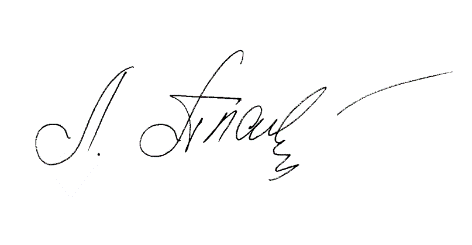 Начальник                                                                                  Л. ПЛАХОТНА . 